										     27th May 2022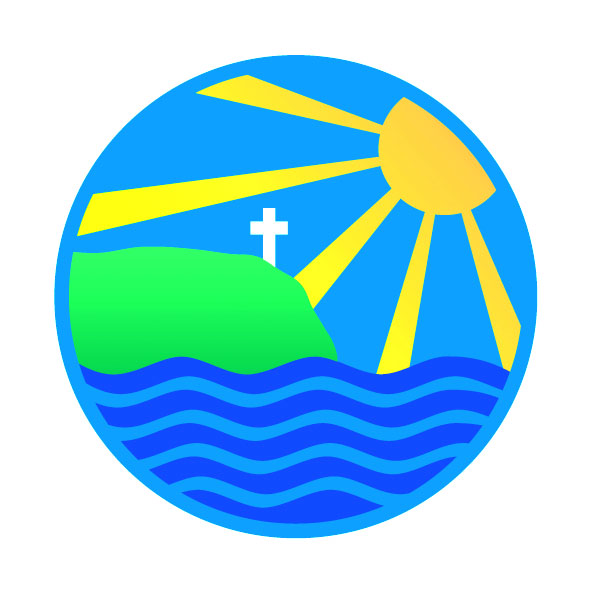 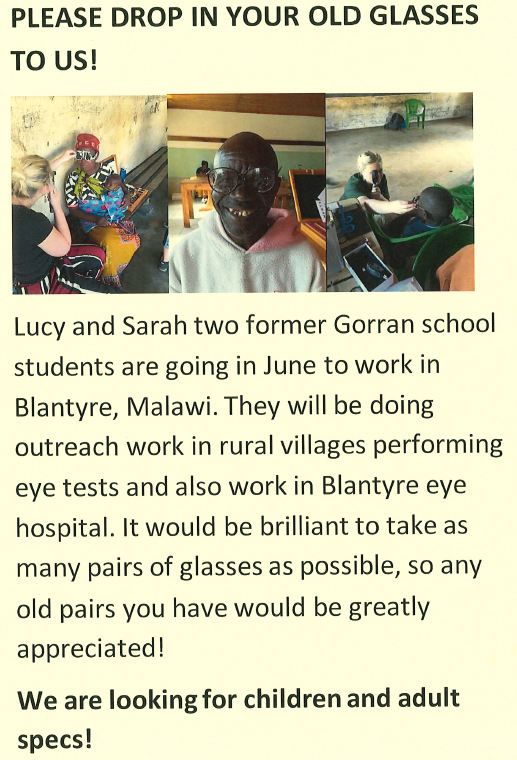 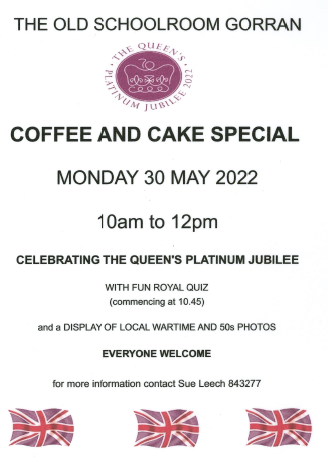 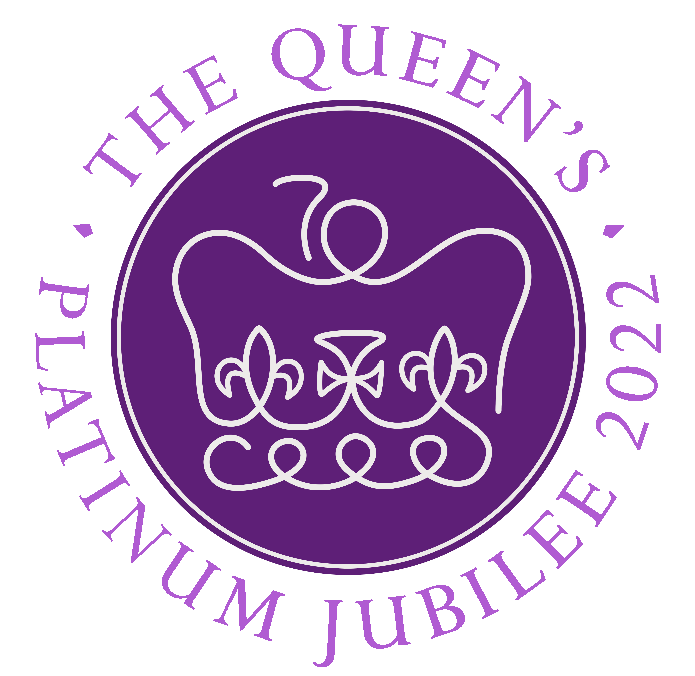 PROGRAMME OF EVENTS 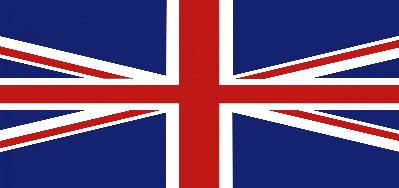 Pop up to St Just Church to see the flower display open all day to view and take time for quiet reflectionMONDAY 30TH MAY10.30 Old School Rooms Gorran Celebration Coffee Morning with a history display provided by Michael BunneyTUESDAY 31ST MAY2.30 Gorran Haven Village Hall Afternoon Jubilee Cream Tea and History of the Parish display. Call Julia 07836365438 if you need a lift to attend WEDNESDAY 1ST JUNEParish decorating by volunteers, flags, bunting and flowers To volunteer call David 07836365438 THURSDAY 2ND JUNE12.30 Village Hall Gorran Haven  The Village Jubilee LunchTo book a place (essential) call Sue 01726 844324From 7.30  Beacon Lighting parish get together with drinks and food available from Cake BreadsBeacon will be lit at 9.45 FRIDAY 3RD JUNEPlaying Field Bell Hill Jubilee Party2.00 Fun Dog Show3.30 Best Crown Competition Parade ~ Children, teens & grownups4.00 Presentation of prizes & medalsAll join in choir led singing to follow5.00 Tea Treats served in marquee6.30 Party on the field. Music by local musician & groups, Bar, food (Pork Baps & Veg Baps) available 7.00 to 9.00 in the marquee from Cake Breads Event Closes 10.00pmONGOING ON THE FIELD ALL AFTERNOONPenalty shootout organized by football clubCrown making, picture painting for children, teens & grown upsTreasure Hunt across the fieldDemo of Fishing Net Making and Willow Lobster Pot WeavingBar Open until late in MarqueeGorran Bus available to and from during dayMaySummer Term 2022Summer Term 2022Mon 30th–Fri 3rd JuneSummer Half TermSummer Half TermJuneMonday 6th Lions Sailing ~ Year 6pm ~ Class & Team PhotosLions Sailing ~ Year 6pm ~ Class & Team PhotosTuesday 7th  Lions ~ visit to Wheal Martyn Lions ~ visit to Wheal Martyn Wednesday 8thpm ~ Balanceability for Giraffes 6-a-side Football @ St Mawes Football Clubpm ~ Balanceability for Giraffes 6-a-side Football @ St Mawes Football ClubFriday 10th Elephants ~ Multiskills coachingElephants ~ Multiskills coachingMon 13th – Fri 17th Lions Camp ~ Isles of ScilliesLions Camp ~ Isles of ScilliesFriday 17th SEN Parents ForumElephants ~ Multiskills coachingSEN Parents ForumElephants ~ Multiskills coachingMonday 20th Lions Sailing ~ Year 5Transition afternoon (1) for new Reception childrenLions Sailing ~ Year 5Transition afternoon (1) for new Reception childrenTuesday 21st Year 6 Welcome Day @ The Roseland‘Step-up Day’ for Classes & Transition afternoon (2) for new Reception Childrenpm ~ RNLI visit for ZebrasYear 6 Welcome Day @ The Roseland‘Step-up Day’ for Classes & Transition afternoon (2) for new Reception Childrenpm ~ RNLI visit for ZebrasFriday 24th Elephants ~ Multiskills coachingElephants ~ Multiskills coachingMonday 27th Lions Sailing ~ Year 6Lions Sailing ~ Year 6Tuesday 28th Schools for All Seasons feast day ~ Lions (in school)Transition afternoon (3) for new Reception childrenSchools for All Seasons feast day ~ Lions (in school)Transition afternoon (3) for new Reception childrenWednesday 29th Dance @ The Roseland Academy Dance @ The Roseland Academy Thursday 30thMaths Olympiad – Nexus – (4xyr5)Maths Olympiad – Nexus – (4xyr5)JulyFriday 1st  INSET DAY – SCHOOL CLOSED TO PUPILSINSET DAY – SCHOOL CLOSED TO PUPILSMonday 4th Lions Sailing ~ Year 5Lions Sailing ~ Year 5Tuesday 5th Transition afternoon (4) for new Reception childrenTransition afternoon (4) for new Reception childrenFriday 8th Elephants ~ Multiskills coachingElephants ~ Multiskills coachingMonday 11th Year 6 ~ Self Reliant Journey (TBC)Year 6 ~ Self Reliant Journey (TBC)Tuesday 12th Athletics @ The Roseland ~ Yrs 4, 5, 6Athletics @ The Roseland ~ Yrs 4, 5, 6Wednesday 13th Sports Day ~ please note change of dateSports Day ~ please note change of dateThursday 14th End of year Performance ~ Matinee and evening TBCEnd of year Performance ~ Matinee and evening TBCFriday 15th Elephants ~ Multiskills coachingEnd of year Performance ~ evening TBCElephants ~ Multiskills coachingEnd of year Performance ~ evening TBCMonday 18th – Wednesday 20th Zebras Camp ~ Canoe CornwallZebras Camp ~ Canoe CornwallMonday 18th Art WeekGlobal Boarders ~ Year 6Art WeekGlobal Boarders ~ Year 6Friday 22nd Elephants ~ Multiskills coachingElephants ~ Multiskills coachingFriday 22nd Last day of Summer TermLast day of Summer TermMonday 25th INSET DAY – SCHOOL CLOSED TO PUPILSINSET DAY – SCHOOL CLOSED TO PUPILSTuesday 26th INSET DAY – SCHOOL CLOSED TO PUPILSINSET DAY – SCHOOL CLOSED TO PUPILSAddition/change of diary datesGorran Stars of the Week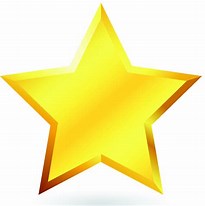 	Giraffes 	  ~	Lockie	Elephants  ~	Jack B	Zebras	  ~	Lavinia	Lions	  ~	SerenAddition/change of diary datesGorran Stars of the Week	Giraffes 	  ~	Lockie	Elephants  ~	Jack B	Zebras	  ~	Lavinia	Lions	  ~	SerenAddition/change of diary datesGorran Stars of the Week	Giraffes 	  ~	Lockie	Elephants  ~	Jack B	Zebras	  ~	Lavinia	Lions	  ~	SerenPHSE Weekly Celebration‘Knowing how to help themselves & other when upset’	Giraffes 	  ~	Redvers	Elephants  ~	Alfie S	Zebras	  ~	Millie	Lions	  ~	GeorgeHelp neededFRIDAY 3RD JUNE 2022  ~  Playing Field Bell Hill Jubilee PartyAre there any parents who could spare some time to help on the children’s activities stalls during the afternoon? Please could you let Mrs Sarah Male know:  sarah.male@hotmail.com